ZAHTEVEK ZA IZPLAČILO PORABLJENIH SREDSTEV inKRATKO POROČILO O IZVAJANJU PRIJAVLJENIH ŠPORTNIH PROGRAMOVNa podlagi pogodbe št.: _______________________, z dne ______________________ vlagam zahtevek za nakazilo odobrenih sredstev v skupni višini ____________________ EUR, vezano na proračunsko postavko 1851 – Transferi društvom s področja športa, pod/konto 412000 Tekoči transferi nepridobitnim organizacijam in ustanovam.S priloženimi dokazili uveljavljam delno sofinanciranje (že porabljenih odobrenih sredstev) za leto 2019 za naslednje programe in projekte, za katere pod materialno in kazensko odgovornostjoIZJAVLJAM in SE ZAVEZUJEM,da se izvajajo in bodo izvedeni skladno s prijavo na javni razpis, to je: Za program _________________________________ v višini ___________________ EUR;Za program _________________________________ v višini ____________________ EUR;Za program _________________________________ v višini ____________________ EUR.Priloge:Računi za upravičene stroške in dokazila o izplačilu (bančni odrezek, blagajniški izdatek …) ločeno za posamezen prijavljen program:1. Program: __________________________________2. Program: ______________________________________3. Program: ________________________________________PREDSTAVITEV KONTINUIRANEGEA IZVAJANJA PRIJAVLJENIH PROGRAMOV/ PROJEKTOV (krajši opis izvajanja prijavljenih programov v skladu s prijavljenimi programi v javnem razpisu)REALIZACIJA POSAMEZNEGA PROGRAMA IN URNIK VADBE:Kraj in datum: 				Žig			     Podpis odgovorne osebe:Zahtevek se vloži do vključno 30. 11. 2019. Izjemoma se zahtevek lahko vloži tudi v krajših časovnih obdobjih vendar le mesečno, zahtevek za refundacijo pa ne more biti nižji od 1.000,00 EUR.***Zahtevek sofinancer Občina Cerklje na Gorenjskem pregledal dne: ___________________, in ugotovil, da sostroški upravičeni v višini:1.	Za program ______________________________ v višini ___________________ EUR;2.	Za program ______________________________ v višini ___________________ EUR;3.	Za program ______________________________ v višini ___________________ EUR.stroški niso neupravičeni v višini:1.	Za program ______________________________ v višini ___________________ EUR;2.	Za program ______________________________ v višini ___________________ EUR;3.	Za program ______________________________ v višini ___________________ EUR.Upravičeni stroški se izvajalcu programa/projekta izplačajo dne _________________. Zahtevek pregledal: 							Občina Cerklje na Gorenjskem___________________________						Župan                                                                                                               Franc Čebulj OBČINA CERKLJENA GORENJSKEMTrg Davorina Jenka 13, 4207 Cerklje na Gorenjskem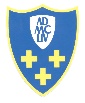  e-mail: obcinacerklje@siol.net  04/ 28 15 800,  04/ 28 15 820IME IZVAJALCA PROGRAMA/PROJEKTA: NASLOV IZVAJALCA PROGRAMA/PROJEKTA: ZAKONITI ZASTOPNIK: TELEFON: E-POŠTA: Zapr. št. Kratek opis računa, ki se prilagaVrednost v EURPlačan dneZapr. št. Kratek opis računa, ki se prilagaVrednost v EURPlačan dneZapr. št. Kratek opis računa, ki se prilagaVrednost v EURPlačan dneNAZIV PROGRAMAvključeni (vadeči) ŠTEVILO - VELIKOST SKUPINETermin v tednuŠportni objektrealizacija ur vadbe/teden=število opravljenih ur skupajTrenerski kader kadra